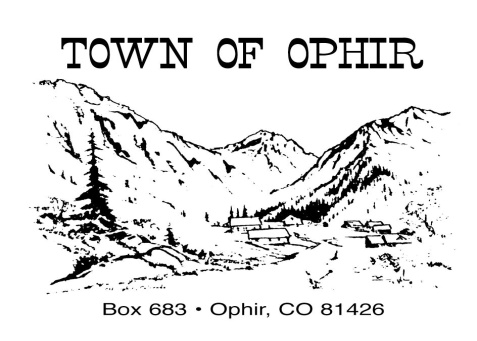 NOTICE OF THE REGULAR MEETING OF THE GENERAL ASSEMBLY TOWN OF OPHIR, CO 81426TUESDAY 7:00 PM, MAY 19th, 2020OPHIR TOWN HALL 36 PORPHYRY ST.Residents may attend this GA meeting remotely via Zoom or In Person.There will be a limit of 6 people that may attend in person via Town Hall. Masks will be provided by the Town of Ophir to residents who attend in person.Join Zoom Meetinghttps://us02web.zoom.us/j/83606476942?pwd=Z3ZSYzZrMUNVUlBsYVdyVDVRKzYzUT09Meeting ID: 836 0647 6942Password: 006865One tap mobile+1669-900-683383606476942#AGENDACALL TO ORDERADOPTION & SIGNATURE OF FEBRUARY & MARCH MEETING MINUTES APPROVAL OF AGENDABUSINESS ITEMS	A. COVID-19 Update (10 mins)            B. First Reading of Ordinance 2020-1, Town of Ophir Drone Policies (15 mins)            C. Town of Ophir Text Message Alert System Discussion (10 mins)            D. Bee Happy Lands LLC Weed Mitigation Schedule for June (15 mins)            E. Ophir Environmental Commission lead discussion on tree-cutting accelerating the transition of      	     social trails to developed bike trails throughout the Ophir Valley ( 15 mins)            F. Town of Ophir Spring Gulch Tree Planting ( 15 mins)            G.  Discussion on Local Fire Burn Bans ( 5 mins)5. STAFF REPORTS 	6. NEW BUSINESS           7. ADJOURN